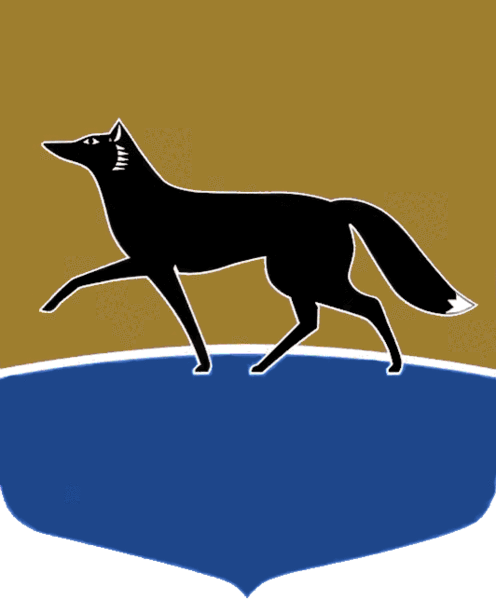 Принято на заседании Думы 26 октября 2022 года№ 216-VII ДГО мерах по материальному 
и социальному обеспечению лиц, замещающих муниципальные должности в Контрольно-счетной палате города СургутаВ соответствии со статьёй 86 Бюджетного кодекса Российской Федерации, статьёй 20.1 Федерального закона от 07.02.2011 № 6-ФЗ 
«Об общих принципах организации и деятельности контрольно-счетных органов субъектов Российской Федерации и муниципальных образований», статьёй 4.1 Закона Ханты-Мансийского автономного округа – Югры 
от 10.04.2012 № 38-оз «О регулировании отдельных вопросов организации 
и деятельности контрольно-счетных органов муниципальных образований Ханты-Мансийского автономного округа – Югры», руководствуясь статьями 31, 44 Устава муниципального образования городской округ Сургут 
Ханты-Мансийского автономного округа – Югры, Дума города РЕШИЛА:1.	Утвердить Положение о мерах по материальному и социальному обеспечению лиц, замещающих муниципальные должности в Контрольно-счетной палате города Сургута, согласно приложению.2.	Настоящее решение вступает в силу с 01.01.2023.Приложение к решению Думы города от 08.11.2022 № 216-VII ДГПоложение о мерах по материальному и социальному обеспечению лиц, замещающих муниципальные должностив Контрольно-счетной палате города СургутаСтатья 1. Общие положения1. Положение о мерах по материальному и социальному обеспечению лиц, замещающих муниципальные должности в Контрольно-счетной палате города Сургута (далее – Положение), устанавливает меры по материальному 
и социальному обеспечению лиц, замещающих муниципальные должности 
в Контрольно-счетной палате города Сургута, – Председателя, заместителя Председателя и аудиторов (далее – лица, замещающие муниципальные должности).2. Финансовое обеспечение реализации мер, установленных настоящим Положением, осуществляется за счёт средств бюджета городского округа Сургут Ханты-Мансийского автономного округа – Югры. Статья 2. Меры по материальному и социальному обеспечению лиц, замещающих муниципальные должностиЛицу, замещающему муниципальную должность, устанавливаются следующие меры по материальному и социальному обеспечению:1) денежное содержание;2) надлежащие условия работы, обеспечивающие эффективное осуществление полномочий;3) ежегодные оплачиваемые отпуска (основной и дополнительные);4) профессиональное развитие, в том числе получение дополнительного профессионального образования;5) медицинское обеспечение;6) ежегодная частичная компенсация расходов на санаторно-курортное обслуживание лица, замещающего муниципальную должность, и его детей, 
а также оплата проезда к месту санаторно-курортного обслуживания 
и обратно;7) компенсация расходов на оплату стоимости проезда и провоза багажа к месту использования отпуска и обратно один раз в два года;8) возмещение расходов, связанных со служебными командировками;9) страхование на случай заболевания или потери трудоспособности 
в период осуществления полномочий;10) дополнительное пенсионное обеспечение;11) возмещение расходов, связанных с переездом лица, замещающего муниципальную должность, и членов его семьи из другой местности;12) иные меры по материальному и социальному обеспечению.Статья 3. Денежное содержание1. Состав и размеры денежного содержания лиц, замещающих муниципальные должности, определяются в соответствии с положением, утверждённым решением Думы города. 2. Порядок и условия выплаты премий по результатам работы за квартал (год), за выполнение особо важных и сложных заданий, материальной помощи и единовременной выплаты при предоставлении ежегодного оплачиваемого отпуска лицу, замещающему муниципальную должность, устанавливаются 
на основании положения, утверждённого решением Думы города.Статья 4.	Надлежащие условия работы, обеспечивающие эффективное осуществление полномочий1. Лицу, замещающему муниципальную должность, устанавливаются:1) режим работы в соответствии с правилами внутреннего трудового распорядка Контрольно-счетной палаты города;2) ненормированный служебный день.2. Лицу, замещающему муниципальную должность, для обеспечения эффективного осуществления полномочий обеспечиваются надлежащие организационно-технические условия, в том числе:1) рабочее место, телефонная связь, оборудование, инструменты и иные средства, необходимые для исполнения полномочий;2) здоровые и безопасные условия труда в соответствии 
с государственными нормативными требованиями охраны труда.3. К отношениям, не урегулированным настоящим Положением, применяются положения Трудового кодекса Российской Федерации, других федеральных законов и нормативных правовых актов Российской Федерации, законов автономного округа, муниципальных правовых актов. 4. В отношении лиц, замещающих муниципальные должности, полномочия представителя нанимателя (работодателя) осуществляет Председатель Контрольно-счетной палаты города.5. Отдельные функции работодателя, указанные в части 4 настоящей статьи, осуществляются в соответствии с Трудовым кодексом Российской Федерации с учётом особенностей, связанных с замещением муниципальных должностей, установленных федеральными законами, законами автономного округа и муниципальными правовыми актами.Статья 5.	Ежегодные оплачиваемые отпуска (основной и дополнительные)1. Ежегодный оплачиваемый отпуск лиц, замещающих муниципальные должности, состоит из:1) ежегодного основного оплачиваемого отпуска продолжительностью 40 календарных дней; 2) ежегодного дополнительного оплачиваемого отпуска для лиц, работающих и проживающих в местностях, приравненных к районам Крайнего Севера, продолжительностью 16 календарных дней;3) ежегодного дополнительного оплачиваемого отпуска 
за ненормированный служебный день продолжительностью 10 календарных дней.2. Ежегодный оплачиваемый отпуск лицу, замещающему муниципальную должность, может предоставляться по частям, при этом продолжительность одной части отпуска не должна быть менее 14 календарных дней. Лицу, замещающему муниципальную должность, может предоставляться часть отпуска иной продолжительности.3. Оплата отпуска производится не позднее чем за три дня до его начала.4. Часть ежегодного оплачиваемого отпуска, превышающая 28 календарных дней, по письменному заявлению лица, замещающего муниципальную должность, может быть заменена денежной компенсацией.5. По семейным обстоятельствам, уважительным причинам, в иных случаях, предусмотренных федеральными законами и муниципальными правовыми актами, лицу, замещающему муниципальную должность, может быть предоставлен отпуск без сохранения денежного содержания.Статья 6.	Профессиональное развитие, в том числе получение дополнительного профессионального образования1. Профессиональное развитие лица, замещающего муниципальную должность, обеспечивается посредством реализации мероприятий 
по профессиональному развитию и самообразованию.Мероприятия по профессиональному развитию включают в себя:1) ежегодное дополнительное профессиональное образование, осуществляемое посредством реализации дополнительных профессиональных программ – программ повышения квалификации и программ профессиональной переподготовки;2) иные мероприятия по профессиональному развитию, направленные на оперативное обновление имеющихся у лиц, замещающих муниципальные должности, и приобретение новых профессиональных знаний, развитие навыков, а также на изучение лучших практик, включающие обучающие мероприятия, проводимые в форме учебно-практических занятий 
с публичным обсуждением актуальной информации в научной или профессиональной сфере (научные и учебные семинары в очной или интерактивной форме (вебинары), тренинги, мастер-классы и другие).2. Мероприятия по профессиональному развитию лиц, замещающих муниципальные должности, осуществляются с отрывом или без отрыва 
от работы.3. Получение лицом, замещающим муниципальную должность, дополнительного профессионального образования подтверждается документом о квалификации: удостоверением о повышении квалификации или дипломом о профессиональной переподготовке.4. За лицом, замещающим муниципальную должность, в период 
его участия в мероприятиях по профессиональному развитию с отрывом 
от работы сохраняется замещаемая должность и средний заработок.Статья 7. Медицинское обеспечение Медицинское обеспечение лица, замещающего муниципальную должность, осуществляется в соответствии с законодательством Российской Федерации об обязательном медицинском страховании. Статья 8.	Ежегодная частичная компенсация расходов на санаторно-курортное обслуживание, а также оплата проезда к месту санаторно-курортного обслуживания и обратно 1. Лицу, замещающему муниципальную должность, и его несовершеннолетним детям один раз в календарном году осуществляется частичная компенсация расходов на санаторно-курортное обслуживание 
в размере 90 % стоимости санаторно-курортной или оздоровительной путёвки, но не более 80 000 рублей на лицо, замещающее муниципальную должность, и 30 000 рублей на каждого его несовершеннолетнего ребёнка, а также  компенсация стоимости проезда к месту санаторно-курортного обслуживания и обратно в пределах территории Российской Федерации.2. Оплата стоимости проезда лица, замещающего муниципальную должность, и его несовершеннолетних детей к месту санаторно-курортного обслуживания и обратно осуществляется в порядке, предусмотренном 
для компенсации расходов на оплату стоимости проезда и провоза багажа 
к месту использования отпуска и обратно, утверждённом решением Думы города о гарантиях и компенсациях для лиц, проживающих в районах Крайнего Севера и приравненных к ним местностях и работающих в органах местного самоуправления, муниципальных учреждениях города Сургута.3. Оплата стоимости проезда к месту санаторно-курортного обслуживания и обратно производится при отсутствии у лица, замещающего муниципальную должность, в соответствующем календарном году реализации права на оплату стоимости проезда к месту использования отпуска и обратно.4. Частичная компенсация стоимости санаторно-курортного обслуживания производится на основании распоряжения Председателя Контрольно-счетной палаты города и личного заявления лица, замещающего муниципальную должность, с приложением следующих документов:1) договор оказания услуг;2) документы, подтверждающие фактически произведённые расходы 
на оплату санаторно-курортного обслуживания: кассовый чек или подтверждение кредитным учреждением проведённой операции, или платёжное поручение, или другой документ, подтверждающий произведённую оплату, оформленный на утверждённом бланке строгой отчётности;3) отрывной (обратный) талон к путёвке;4) заверенная копия лицензии на медицинскую деятельность, либо выписка из реестра лицензий, либо заверенная копия уведомления 
об осуществлении лицензируемых видов деятельности, либо документ, подтверждающий отнесение организации к санаторно-курортной 
или оздоровительной.5. Частичная компенсация стоимости оздоровительной или санаторно-курортной путёвки несовершеннолетних детей производится лицу, замещающему муниципальную должность, в случае реализации указанным лицом в текущем календарном году данной меры, независимо от времени 
и места оздоровительного или санаторно-курортного обслуживания 
его несовершеннолетнего ребёнка.Статья 9.	Компенсация расходов на оплату стоимости проезда 
и провоза багажа к месту использования отпуска 
и обратно 1. Лица, замещающие муниципальные должности, имеют право 
на оплачиваемый один раз в два года за счёт средств работодателя проезд 
к месту использования отпуска и обратно в пределах территории Российской Федерации любым видом транспорта, в том числе личным легковым 
(за исключением такси), а также на оплату стоимости провоза багажа весом 
до 20 килограммов свыше норм бесплатного провоза багажа, установленных перевозчиком.2. Стоимость проезда и провоза багажа в пределах территории Российской Федерации к месту использования отпуска и обратно также оплачивается неработающим и не занимающимся предпринимательской деятельностью членам семьи лица, замещающего муниципальную должность (мужу (жене), несовершеннолетним детям до 18 лет, а также детям, 
не достигшим возраста 23 лет, обучающимся по очной форме обучения 
в образовательных учреждениях среднего общего, среднего профессионального или высшего образования), независимо от времени 
и места использования отпуска как самим лицом, так и членами его семьи 
при условии использования отпуска в течение текущего календарного года. 3. Компенсация расходов на оплату стоимости проезда и провоза багажа к месту использования отпуска осуществляется в порядке, предусмотренном решением Думы города о гарантиях и компенсациях для лиц, проживающих 
в районах Крайнего Севера и приравненных к ним местностях и работающих в органах местного самоуправления, муниципальных учреждениях города Сургута.Статья 10.	Возмещение расходов, связанных со служебными командировками Лицу, замещающему муниципальную должность, осуществляется возмещение расходов, связанных со служебными командировками, в порядке, установленном постановлением Главы города Сургута.Статья 11.	Страхование на случай заболевания или потери трудоспособности в период осуществления полномочий1. Страхование на случай заболевания или потери трудоспособности лиц, замещающих муниципальные должности, в период осуществления полномочий осуществляется в порядке, установленном законодательством Российской Федерации о контрактной системе в сфере закупок товаров, работ, услуг для обеспечения государственных и муниципальных нужд.2. Страховая сумма возмещения вреда, причинённого здоровью лица, замещающего муниципальную должность, определяется в размере 
его годового денежного содержания.3. Страхование осуществляется ежегодно на полный календарный год. Страхователем вносятся страховые взносы страховщику в сроки, указанные 
в договоре страхования, в полном объёме.4. Вред, причинённый здоровью лица, замещающего муниципальную должность, возмещается:1)	 в случае причинения вреда здоровью лица, замещающего муниципальную должность, в связи с его служебной деятельностью, исключающего возможность дальнейшего замещения муниципальной должности, при получении инвалидности I группы – в размере, равном 50 % от страховой суммы возмещения вреда, причинённого здоровью лица, замещающего муниципальную должность;2)	 в случае причинения вреда здоровью лица, замещающего муниципальную должность, в связи с его служебной деятельностью, исключающего возможность дальнейшего замещения муниципальной должности, которую застрахованный замещал до причинения вреда здоровью, при получении инвалидности II группы – 25 % от страховой суммы возмещения вреда, причинённого здоровью, при получении инвалидности III группы – 15 % от страховой суммы возмещения вреда, причинённого здоровью;3)	 в случае причинения вреда здоровью лица, замещающего муниципальную должность, в связи с его служебной деятельностью, 
не повлёкшего стойкой утраты трудоспособности и не повлиявшего 
на способность заниматься в дальнейшем профессиональной деятельностью, если временная утрата трудоспособности лица, замещающего муниципальную должность, длилась два и более месяца, – в размере, равном 6-кратному размеру месячного денежного содержания;4)	 в случае причинения вреда здоровью лица, замещающего муниципальную должность, в связи с его служебной деятельностью, 
не повлёкшего постоянной (полной или частичной) утраты общей трудоспособности, не повлиявшего на способность заниматься в дальнейшем профессиональной деятельностью, выплачивается соответствующая часть страхового обеспечения в размере дневного денежного содержания за каждый день нетрудоспособности сверх выплаты пособия по государственному социальному страхованию;5)	 в случае временной утраты трудоспособности лицом, замещающим муниципальную должность, в связи с общим или иным заболеванием, 
не связанным со служебной деятельностью, наступившим в период действия страхового покрытия, производится выплата страхового пособия в размере разницы между суммой дневного денежного содержания застрахованного лица и суммой выплаты пособия по социальному государственному страхованию не более чем за 21 день нетрудоспособности (за исключением случаев нахождения в отпуске по беременности и родам, а также госпитализации и последующей реабилитации).Статья 12.	Дополнительное пенсионное обеспечение лиц, замещавших муниципальные должности Дополнительное пенсионное обеспечение лиц, замещавших муниципальные должности, устанавливается в соответствии с порядком назначения, прекращения, перерасчёта и выплаты пенсии за выслугу 
лет лицам, замещавшим муниципальные должности на постоянной основе, муниципальные должности председателя, заместителя председателя, аудиторов контрольно-счетного органа и должности муниципальной службы в органах местного самоуправления городского округа Сургут, утверждённым решением Думы города.Статья 13.	Возмещение расходов, связанных с переездом лица, замещающего муниципальную должность, и членов его семьи из другой местностиЛицу, замещающему муниципальную должность, и членам его семьи производится возмещение расходов, связанных с переездом, в порядке, установленном решением Думы города о гарантиях и компенсациях для лиц, проживающих в районах Крайнего Севера и приравненных к ним местностях и работающих в органах местного самоуправления, муниципальных учреждениях города Сургута.Статья 14.	Иные меры по материальному и социальному обеспечению1. Лицу, замещающему муниципальную должность, предоставляются иные меры по материальному и социальному обеспечению:1) доплата сверх установленного законодательством Российской Федерации пособия по беременности и родам до размера средней заработной платы, рассчитанной в соответствии с правилами, установленными постановлением Правительства Российской Федерации от 24.12.2007 № 922 «Об особенностях порядка исчисления средней заработной платы» для оплаты отпусков;2) единовременное пособие в размере месячного фонда денежного содержания лицу, впервые регистрирующему законный брак;3) ежегодная единовременная выплата на оздоровление лицу, замещающему муниципальную должность, в размере 80 000 рублей 
и ежегодная единовременная выплата на оздоровление его несовершеннолетних детей в размере 30 000 рублей, в случае отказа лица, замещающего муниципальную должность, от реализации в текущем календарном году права на частичную компенсацию стоимости санаторно-курортного обслуживания;4) единовременная материальная помощь при рождении ребёнка 
в размере 5 000 рублей;5) ежемесячная материальная помощь в размере 1 000 рублей лицу, замещающему муниципальную должность, находящемуся в отпуске по уходу за ребёнком до достижения им возраста полутора лет;6) ежемесячная материальная помощь в размере 5 000 рублей лицу, замещающему муниципальную должность, находящемуся в отпуске по уходу за ребёнком в возрасте от полутора до трёх лет;7) единовременная материальная помощь в размере 3 000 000 рублей одному из членов семьи лица, замещавшего муниципальную должность (супруге (супругу), детям, родителям), погибшего при исполнении служебных обязанностей;8) частичная компенсация стоимости стоматологического лечения 
и протезирования, а также услуг по хирургической коррекции зрения по факту выполненных работ в зависимости от стажа работы в органах местного самоуправления города в следующих размерах: от 3 до 5 лет – до 30 % стоимости;от 5 до 10 лет – до 50 % стоимости;от 10 до 15 лет – до 60 % стоимости;от 15 до 20 лет – до 80 % стоимости;свыше 20 лет – до 100 % стоимости.Предельный размер компенсации указанных расходов не может превышать 50 000 рублей в год.2. Лица, замещающие муниципальные должности, имеют право 
на компенсацию стоимости проезда к месту получения медицинской помощи (медицинских консультаций или лечения) и обратно в порядке, предусмотренном решением Думы города о гарантиях и компенсациях 
для лиц, проживающих в районах Крайнего Севера и приравненных к ним местностях и работающих в органах местного самоуправления, муниципальных учреждениях города Сургута.3. Выплаты, предусмотренные частью 1 настоящей статьи, осуществляются на основании распоряжения Председателя Контрольно-счетной палаты города.Председатель Думы города_______________ М.Н. Слепов«01» ноября 2022 г.Глава города_______________ А.С. Филатов«08» ноября 2022 г.